Контрольные работы Спецификация контрольной работы1. Назначение контрольной работы.Контрольные измерительные материалы позволяют установить уровень освоения десятиклассниками стандарта среднего общего образования по географии по разделам 10 класса.2.Условия проведения контрольной работыВо время выполнения контрольной работы учащиеся могут пользоваться атласом за 10-11 класс, транспортиром и калькулятором.Время выполнения контрольной работыНа выполнение контрольной работы отводится 40 минут (5 мин. – организационный момент, 35 мин. – выполнение работы)Содержание и структура контрольной работыОтбор содержания, подлежащего проверке в контрольной работе, осуществляется в соответствии с разделом «Обязательный минимум содержания основных образовательных программ» Федерального компонента государственных стандартов среднего общего образования. В каждый вариант включены задания, проверяющие уровень знаний изученных разделов курса географии мира и выполнение основных требования к уровню подготовки десятиклассников.Работа состоит из 13 заданий. Первая часть А включает 10 вопросов с вариантами ответов, из которых необходимо выбрать верный ответ, в части В - задание на соответствие основных географических понятий и их составных элементов. Третья часть С состоит из двух заданий, на которые необходимо дать развернутые ответы. Задания проверяют знания, составляющие основу географической грамотности, а также способность применять знания и умения в контекстах, соответствующих основным разделам курса 10 класса. При выполнении итоговой работы разрешается использование географического атласа для 10 класса.Разделы курса географии, проверяемые на контрольной работе: источники географической информации (2 задания), природа и человек в современном мире (2 задания), население мира (7 заданий), география мирового хозяйства (2 задания).Перечень элементов предметного содержания, проверяемых на контрольной работеСистема оценивания контрольной работыЗадания с выбором ответа считаются выполненным верно, если выбранный учащимся номер ответа совпадает с эталоном.Задание с кратким ответом считается выполненным, если записанный ответ совпадает с эталоном.Максимальный балл работы составляет – 19 баллов.Часть А - содержит 10 заданий с выбором ответа (один верный ответ из четырех предложенных). Каждое задание этой группы оценивается 1 баллом.Часть В – состоит из 1 задания на установление соответствия. Это задание позволяет проверить, в	дополнение	к	вышеуказанным	элементам	подготовки учащихся,	умения	извлекатьинформацию из источника, классифицировать и систематизировать факты. Задание этой группы оценивается в 5 баллов (за каждый правильный ответ 1 балл).Часть С – уровень повышенной сложности, состоит из двух заданий. При выполнении этих заданий нужно дать развёрнутый ответ. Задание этой группы оценивается в 4 балла (первое задание - 2 балла, второе задание – 2 балла).Критерии оценивания на «отлично» - 19-17 балловна «хорошо» - от 16 до 14 балловна «удовлетворительно» - от 13 до 9 баллов на «неудовлетворительно» - менее 9Обобщенный план варианта к измерительным материалам для проведения контрольной работыКонтрольная работа по географии 10 классИнструкция для учащихсяИтоговое тестирование состоит из 13 заданий. На её выполнение отводится 40 минут. Задания рекомендуется выполнять по порядку. Если задание не удается выполнить сразу, перейдите к следующему. Если останется время, вернитесь к пропущенным заданиям.Желаю успеха!Часть А.Какая страна мира является самой многонациональной?а) Китай,	б) Индия,	в) Иран,	г) Япония.Какая страна занимает второе место в мире по площади?а) Китай,	б) США,	в) Индонезия,	г) Канада.Какая страна входит в первую десятку самых населённых стран мира? а) Нигер,	б) Франция,	в) Нигерия,	г) Алжир.В какой стране два государственных языка?а) в Австралия,	б) в Бразилии,	в) в Канаде,	г) в Японии.Укажите регион с высоким уровнем урбанизации. а) зарубежная Европа,	б) Южная Азия,б) Центральная Америка,	г) Тропическая Африка.Какая страна является крупным экспортёром пшеницы?а) Китай,	б) Канада,	в) Алжир,	г) Япония.Укажите самую распространенную языковую семью.а) индоевропейская,	б) афразийская,	в) алтайская,	г) уральская.Какой регион мира лидирует по сбору риса?а) Латинская Америка,	б) Северная Америка,в) зарубежная Европа,	г) Восточная и Южная Азия.Какой транспорт является главным загрязнителем атмосферы?а) авиационный,	б) автомобильный,	в) железнодорожный,	г) морской.Укажите залив, в котором добывается значительная часть нефти мира.а) Бенгальский,	б) Гудзонов,	в) Персидский,	г) Бискайский. Часть В.Установите соответствие.Часть С.От чего зависят показатели рождаемости, смертности, естественного прироста?Назовите причины обострения водной проблемы.Содержание и структура контрольной работыОтбор содержания, подлежащего проверке в контрольной работе, осуществляется в соответствии с разделом «Обязательный минимум содержания основных образовательных программ» Федерального компонента государственных стандартов среднего общего образования. В каждый вариант включены задания, проверяющие уровень знаний содержания изученных разделов курса географии мира и выполнение основных требования к уровню подготовки одиннадцатиклассников за 1 полугодие.Работа состоит из 17 заданий. Первая часть включает 15 вопросов с вариантами ответов, из которых необходимо выбрать верный ответ, на задание 16 необходимо дать краткий ответ. Вторая часть состоит из одного задания, на которое необходимо дать развернутый ответ. Задания проверяют знания, составляющие основу географической грамотности, а также способность применять знания и умения в контекстах, соответствующих основным разделам курса 11 класса.Перечень элементов предметного содержания, проверяемых на контрольной работеСистема оценивания контрольной работыЗа верное выполнение заданий 1-16 выставляется по 1 баллу, за верное выполнение задания16 – 2 балла, за верное выполнение задания 17 выставляется 3 балла. Максимальный балл за выполнение работы – 20 баллов.Обобщенный план варианта к измерительным материалам для проведения контрольной работыКонтрольная работа за первое полугодие 10 классСколько суверенных государств располагается на территории Зарубежной Азии: А) 25	Б)39	В) 43 Г) 56Какую страну Зарубежной Азии географы называют «балконом Индокитая над Тихим океаном»?А) Китай Б)Япония В)Корея Г) ВьетнамГлавное богатство Зарубежной Азии, во многом определяющее его роль в международном географическом разделении труда – это:А) нефть Б)природный газ В)каменный уголь Г)драгоценные минералыПо численности населения Зарубежная Азия занимает	место в мире: А)первое Б)второе В) третье Г) пятоеСамое большое разнообразие народов Зарубежной Азии наблюдается в стране: А) Таиланд	Б)Вьетнам В)Индия Г) КитайПо выпуску продукции электроники ведущая роль принадлежит стране: А) Индия Б) Китай	В) Япония Г)ИранОснову топливно-энергетического комплекса Китая образует:А) Газовая промышленность Б)Угольная промышленность В) Нефтяная промышленностьПервое место в мире по густоте пассажирских железнодорожных перевозок занимает страна: А) Япония Б) Вьетнам В)Китай Г)МалайзияПервое место в мире по поголовью крупного рогатого скота занимает страна:А) Китай Б) Индия В)Австралия Г) ЯпонияТерритория Африки включает 	суверенных государства: А) 36 Б)43 В) 54 Г)69По государственному строю большинство стран Африки относится к :А)президентским республикам Б)конституционным монархиям В)абсолютным монархиямГлавной страной Африки по экспорту руд черных и цветных металлов, урана является: А)Мали Б) Ботсвана В)Мавритания Г)НигерСамую большую долю в растениеводстве Африки занимает выращивание культуры: А) Оливки Б) Кофе В) Сизаль Г) Какао-бобыКакое место в мире по численности населения занимает США? А) первое Б) второе В) третье Г) четвертоеЦентром текстильной промышленности США является город:А) Нью-Йорк Б)Лос- Анджелес В) Бостон  Г)ДетройтОпределите страну по ее описанию:«Это высокоразвитая страна с рыночной экономикой, достигшая постиндустриальной стадииразвития. Она входит в состав «большой семерки» стран Запада и интеграционной группировки НАФТА. И по общим размерам ВВП, и по ВВП из расчета на душу населения относится к первой десятке стран мира. Основные отрасли хозяйства: горнодобывающая промышленность, цветная металлургия, деревообрабатывающая промышленность»Перечислите 3 главные черты экономико-географического положения региона Зарубежная Азия. Приведите примеры и доказательства.10 классИтоговая контрольная работа Спецификация контрольной работыНазначение контрольной работыКонтрольные измерительные материалы позволяют установить уровень освоения 11- классниками Федерального компонента государственного стандарта среднего общего образования по географии 11 класса.Документы, определяющие содержание и структуру контрольной работыСодержание итоговой работы определяется на основе документов:Федеральный компонент государственного стандарта основного общего образования (приказ Минобразования России от 05.03.2004 №1089)Примерная программа среднего общего образования по географии, одобренная Министерством образования Российской Федерации и изданной в сборнике нормативных документов. География. Примерные программы по географии; Москва; «Дрофа», 2016.Условия проведения контрольной работыВо время выполнения контрольной работы учащиеся могут пользоваться атласом за 10-11 класс, транспортиром и калькулятором.Время выполнения контрольной работыНа выполнение контрольной работы отводится 45 минут (5 мин. – организационный момент, 40 мин. – выполнение работы)Содержание и структура проверочной работыОтбор содержания, подлежащего проверке в контрольной работе осуществляется в соответствии с разделом «Обязательный минимум содержания основных образовательных программ» Федерального компонента государственных стандартов среднего общего образования. В каждый вариант включены задания, проверяющие уровень знания содержания изученных разделов курса географии мира и выполнение основных требования к уровню подготовки одиннадцатиклассников.В работу включено 16 заданий с выбором ответа из 4-х предложенных, 8 заданий открытого типа, требующих краткого ответа учащегося.Работа состоит из 2-х частей:Часть 1 (№ 1-16) содержит задания с выбором ответа первого уровня сложности;Часть 2 (№ 17-24) содержит задания с кратким ответом повышенного уровня сложности. Задания контрольной работы распределяются по содержанию следующим образом:Часть 1. Политическая карта мира.Зарубежная Европа.Современная политическая карта мира и этапы ее развития. Понятие о регионах мира. Международные организации, их многообразие и виды.Современная политическая карта мира и этапы ее развития. Понятие о регионах мира. Международные организации, их многообразие и виды.Зарубежная АзияОбщая характеристика региона.Интеграционные	группировки	стран	зарубежной	Азии. Специфика субрегионов Зарубежной АзииЯпония. Китайская Народная Республика. Республика Индия. Страны НИССеверная АмерикаОбщая характеристика региона. США. КанадаЛатинская АмерикаСостав и общая характеристика региона.Страны бассейна Амазонки и Ла-Платской низменности, Андские (Андийские) страны, Центральная Америка, Вест-Индия и Мексика. Бразилия. Основные черты хозяйства.АфрикаОбщая характеристика региона.Субрегионы Африки: Северная, Западная, Восточная, Центральная и Южная Африка. Южно- Африканская Республика (ЮАР) - единственная экономически развитая страна Африки.Австралия и Океания.Австралийский Союз. ОкеанияРоссия в современном мире.Россия на современной политической и экономической карте мираЧасть 2. Регионы мираПонятие о регионах мира. Международные организации, их многообразие и виды. Особенности европейских субрегионов.Интеграционные	группировки	стран	зарубежной	Азии.	Специфика субрегионов Зарубежной АзииОсобенности	североамериканского	региона	Специфика	субрегионов	Латинской	Америки Специфика субрегионов АфрикиАвстралия и Океания Политическая карта мираПеречень элементов предметного содержания, проверяемых на контрольной работеСистема оценивания контрольной работыЗа верное выполнение каждого задания 1 части работы обучающийся получает 1 балл,2 части –2 балла. За неверный ответ или его отсутствие выставляется 0 баллов. Максимальное количество баллов, которое может набрать обучающийся, правильно выполнивший задания 1 части работы – 16 баллов; 2 части – 16 баллов.Максимальное количество баллов, которое может получить ученик за выполнение всей работы – 32 балла.Шкала оценокОбобщенный план варианта к измерительным материалам для проведения контрольной работыИтоговая контрольная работа по географии10 классВыбери правильный ответ.Какая из перечисленных стран по форме правления являются республикой: А) Франция Б) Саудовская Аравия Г)Великобритания Д )ШвецияКакое из перечисленных государств по форме правления является монархией: А)Франция Б)Польша В) Дания Г) Украина	Что характерно для природы Франции: А) пустынный климатБ) суровые продолжительные зимы	В) мягкие не продолжительные зимы Г) тайгаКакое утверждений об Исландии является верным?А) По форме правления является республикойБ) на ее территории находится высочайшая горная вершина ЕвропыВ) более половины экономически активного населения занято в промышленностиГ) является крупнейшим в мире экспортером цитрусовых культур и оливкового маслаГлавный морской порт Зарубежной Европы - это: А) Лондон ; Б) Гамбург; В) Роттердам ; Г) Вена.Что характерно для населения Японии?А) преобладание (более 95%) японцев в национальном составе Б) естественная убыль населенияВ) занятость большей части населения в сельском хозяйстве Г) сосредоточение населения на западном побережье страныКакая из перечисленных стран находится в Азии: А) Уругвай Б) Либерия В) Алжир Г) БангладешКакие страны из указанного списка не имеют выхода к морю:А) Афганистан Б) Бангладеш В) Монголия Г) Непал	Д) Лаос	Е) ИранЧто характерно для населения Канады? А) Большая часть населения эскимосыБ) два государственных языка: английский и французский В) Канада - один из самых малонаселенных стран мираГ) Население страны проживает в основном на Атлантическом и Тихоокеанском побережьяхКакой из перечисленных городов является столицей крупнейшей по площади страны Северной Америки:А) Оттава Б) Вашингтон В) Мехико Г) Нью-ЙоркБразилия занимает первое место в мире по производству: А) кукурузы Б) кофе В) пшеницы Г) овсаКакую часть площади Латинской Америки занимают леса?А) 5 часть всей территорииБ) 1/3 часть всей территории В) 2/3 части всей территории Г) верных ответов нетВыберите королевство с правильно указанной столицей: А)Лесото Каир;Б) Кения Найроби;В) Марокко Рабат;Г) Эфиопия Могадишо.Выберите неверное утверждение.А) Африка занимает 1-е место среди других континентов по запасам золота, платиноидов, фосфоритов.Б) Народы, проживающие в Северной Африке, говорят в основном на арабском языке и исповедуют ислам.В) Для Африки характерны самые высокие в мире темпы урбанизации.Г) Колониальный тип отраслевой структуры хозяйства сохранился лишь в немногих странах Африки.Австралия в прошлом была колонией:А) Великобритании ; Б) Германии; В) Франции ; Г) Голландии?Какая из стран лидирует среди иностранных инвесторов по объему капиталовложений в экономику России?А) Япония; Б) США;В)Китай; Г) Индия.Часть2Расшифруйте аббревиатуры. ЕС- ; ОПЕК -Установите соответствие между типом с/х и специализацией Зарубежной Европы Тип сельского хозяйства Специализациясевероевропейский А) виноград, цитрусовые, зерновыесреднеевропейский Б) молочное животноводствоюжноевропейский В) молочно-мясное животноводствоУстановите соответствие между страной и ее столицей Страна СтолицаСаудовская АравияЛиван	3)Бангладеш А)Дакка Б)Эр-РиадВ)Дамаск Г)БейрутУстановите соответствие между регионом и характерным для него признаком регион	характеристикаСеверо-Восток США	А. Главный регион по добыче нефти и газа в странеЗапад США	Б. В регионе сосредоточены главный научный потенциал страныЮг США	В. В регионе расположен самый крупный промышленный центр страныКакую религию исповедует подавляющее большинство латиноамериканцев?Туристы, побывавшие в Египте, обычно вспоминают шоу, разыгрываемое на закате на плато в Гизе. Ночью специально для туристов освещается обращенное на восток лицосфинкса, а мощные динамики разносят его воображаемый голос: «Тысячи и тысячи раз солнце нового дня коснется моего лица. А древнейшее из человеческих свершенийостанется непревзойденным в своем величии» Но тот, кто произносит эти слова, конечно же, лукавит. Ведь всему миру известно другое техническое сооружение на реке Нил – чудо света ХХ века. Остается лишь добавить, что этот объект, являющийся монументомегипетско-советской дружбы, строился в течение десяти лет, превзойдя своим объемом семнадцать пирамид Хеопса. Что это за сооружение?Какая отрасль сельского хозяйства наиболее характерна для Австралии?Определите страну по ее краткому описанию:Эта европейская страна – монархия по форме правления, граничит по суше с одной единственной страной. Площадь ее основной территории в 50 раз меньше площади принадлежащего ей самогокрупного острова Земли. Промышленность специализируется на развитии обрабатывающих отраслей при наличии имеющихся квалифицированных трудовых ресурсов и при отсутствии собственной минерально-сырьевой базы. Сельское хозяйство в условиях морского умеренного климата специализируется на разведении скота молочного направления: эту страну называют  «молочной фермой» Европы11 классКонтрольная работа по теме :«Зарубежная Европа»1 вариантУровень «А»По административно-территориальному устройству большинство стран Зарубежной Европы: А) унитарные Б) федеративныеТемпы роста численности населения в странах Европы: А) выше, чем в Северной и Латинской Америке Б) ниже, чем в Латинской Америке, но выше, чем в Северной Америке В) ниже, чем в Латинской и Северной АмерикеНациональный состав населения Европы характеризуется: А) относительной однородностью Б) чрезвычайной пестротойВедущая отрасль машиностроения Европы: А) судостроение Б) самолетостроение В) автомобилестроениеКрупнейший по грузообороту порт Западной Европы располагается на территории А) Германии Б) Нидерландов В) ФранцииИз рек Зарубежной Европы наибольшая часть грузов перевозится по реке А) Дунай Б) Рейн В) СенаНазовите самую химизированную страну Зарубежной Европы: А) Великобритания Б) Италия В) ФРГ Г) ФранцияСтрана Европы – лидер по производству обуви:	А) Италия	Б) Испания	В) Великобритания	Г) ФранцияСтрана Европы, которую называют главной «молочной фермой» этого региона:	А) Бельгия Б) Нидерланды В) Дания Г) ФинляндияКакая отрасль хозяйства определяет лицо З.Е. в МГРТ более 200 лет?	А) промышленность	Б) С/Х	В) сфера услугНазовите главный финансовый центр Европы: А) Париж Б) Лондон В) Цюрих Г) Берлин Д) РимКакое дерево стало символом Греции: А) кипарис Б) платан В) олива  Г) соснаУровень «В»Установите соответствие между факторами размещения химической промышленности Европы Период	факторы размещениядовоенный период	а) на углеводородное сырьепослевоенный период б) на каменный и бурый уголь, калийные и	поваренные солиУстановите соответствие в географии английского машиностроения: Отрасль	Городтекстильное	а) Бирмингемсудостроение	б) Лондонавтомобилестроение	в) Глазгоприборостроение г) МанчестерНазовите страны Европы, которые определяют ее экономическую мощь.Соотнесите страну с ее контуром. Назовите столицы этих стран: А) Португалия	Б) Исландия В) Испания Г) ФРГ Д) БолгарияУровень «С»Определите страну по ее краткому описанию:Эта европейская страна с федеративным устройством относится к группе высокоразвитых стран, не имеет морских границ. Её столицу называют городом вальсов и парков. В разное время здесь жили такие великие композиторы, как Моцарт, Бетховен, Штраус, Кальман и др. Стана знамениты своими горнолыжными курортами.Узнайте город:А) Столица островного государства Северной Европы, где для обогрева зданий используется геотермальное тепло.Б) Крупнейший по грузообороту порт Зарубежной Европы, расположенный на одном из рукавов большой международной реки.Контрольная работа по теме «Зарубежная Европа»2 вариантУровень «А»По форме правления большинство стран Зарубежной Европы: А) монархии	Б) республикиНазовите ведущую отрасль промышленности Европы:	А) цветная металлургия	Б) электроэнергетика	В) машиностроение	Г) химическая промышленностьК какому типу воспроизводства населения относятся страны Европы:	А) к первому	Б) ко второмуРелигиозный состав населения стран Европы характеризуется: А) относительной однородностью Б) чрезвычайной пестротойЗарубежная Европа имеет высокий уровень развития:	А) промышленности	Б) промышленности и транспорта	В) промышленности, транспорта, непроизводственной сферыКакое государство стало главной швейной фабрикой Европы: А) Португалия	Б) Испания	В) Италия	Г) ГрецияКрупнейший по грузообороту порт Зарубежной Европы:	А) Амстердам	Б) Лондон	В) Роттердам Г) МарсельСтрана-банкир в Зарубежной Европе:	А) Швеция	Б) Швейцария	В) Франция	Г) ВеликобританияСтрана Европы – лидер по выращиванию апельсинов:	А) Италия	Б) Испания	В) Греция	Г) ПортугалияНазовите экономическую столицу Швейцарии: А) Берн Б) Женева В) Цюрих	Г) ЛозаннаЧто такое главный сад Европы: А) территория Греции Б) территория Испании	В) территория Италии В) территория всех стран Южной Европы Г) побережье Средиземного моряКакая отрасль хозяйства определяет лицо Зарубежной Европы	в МГРТ более 200 лет?	А) промышленность	Б) сельское хозяйство	В) сфера услугУровень «В»Установите соответствиеТип с/х	отраслевой составУстановите соответствие:Специализация с/х	странаНазовите страны-лидеры международного туризма в Зарубежной Европе.Соотнесите страну с ее контуром. Назовите столицы этих стран:	А) Греция	Б) Великобритания	В) Швеция	Г) Швейцария Д) Австрия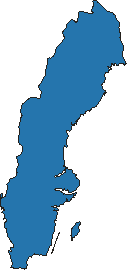 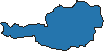 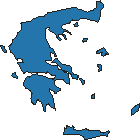 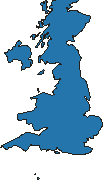 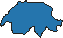 Уровень «С»Определите страну по ее краткому описанию:Не имеет выхода к морю. Столица не самый крупный город страны. В промышленности особенно развиты точное машиностроение, приборостроение, производство часов, фармацевтика. Страна является крупнейшим средоточием банков и банковского капитала. Поддерживает постоянный нейтралитет. Вошла в ООН только в 2002 году.Узнайте город:А) Столица одной из стран Северной Европы, расположенная на острове.Б) Столица государства Южной Европы, возникшая ещё в эпоху античности и названная по имени одной из богинь.Критерии оценивания«Страны Африки и Северной Америки »Система оценивания:Проверочная работа составлена из вопросов на уровне: часть А – базовый уровень (вопросы с одним правильным вариантом ответа), часть В – задания повышенного уровня сложности (на установление соответствия, выбора нескольких правильных ответов, дописать определение, вставить пропущенные слова, объяснить явление, датьхарактеристику и т. д). Часть А – каждый правильный ответ оценивается в 1 балл (12баллов), часть В – 4 зад по2 б (8 баллов), часть С -2 зад по 2б Итого – 24 балла.Критерии оценок:«5»- 18- 24 баллов«4» - 17-14 баллов«3» - 13-8 баллов«2» - 0-7 балловКонтрольная  работа «Страны Северной Америки и Африки».ВАРИАНТ 1.Выполните тест.В какой из указанных стран доля обрабатываемых земель в структуре земельного фонда самая низкая?а) Египет;	в) Мадагаскар;	д) Гана. б) ЮАР;	г) Чад;В какой из указанных стран естественный прирост населения наиболее высок? а) Нигер;	в) Кот-д'Ивуар;	д) Сомали.б) Египет;	г) Ливия;Выберите верные утверждения.а) Центральную Африку и побережье Гвинейского залива населяют народы нигеро-кордофанской семьи.б) В Африке в качестве государственных наиболее распространены три языка — испанский, французский и португальский.в) Примером этнического конфликта может служить противостояние между народностями тутси и хуту в Руанде.г) Более 30% верующих Африки исповедуют буддизм.Какие черты колониального типа отраслевой структуры хозяйства названы верно? а) Преобладание высокотоварного сельского хозяйства;б) Отсутствие монокультурной специализации;в) Преобладание торговли и услуг в непроизводственной сфере; г) Большая густота автомобильных дорог;д) Слабое развитие обрабатывающей промышленности.Найдите варианты, в которых верно назван главный экспортный товар указанных стран:а) Уганда — кофе;б) Нигер — урановые руды;		г) Габон — бананы; в) Мали - алмазы;	д) Ботсвана — живой скот.Выберите федеративную республику с правильно указанной столицей:а) Нигерия - Абуджа;		в) Марокко - Рабат;	д) Камерун - Претория. б) Эфиопия — Каир;	г) Либерия - Фритаун;Выберите вариант, где верно указаны страны Африки, экспортирующие цветные металлы: а) Алжир, Габон, Нигерия; в) Бенин, Уганда, Эфиопия; д) Судан, Сомали, Чад.б) Ливия, Гана, Кения;	г) Гвинея, Замбия, ЮАР;Какая из указанных стран не является очагом межэтнических конфликтов? а) Ангола;	в) Марокко;	д) Конго.б) Руанда;	г) Чад;Ответьте на вопросы.Объясните, почему:Северо-Восток США получил наименование «мастерская нации».Значительная часть тяжелой промышленности США и Канады концентрируется в районе Великих озер.Алюминиевые заводы США находятся в долинах рек Теннеси и Колумбия.Контрольная работа «Страны Северной Америки и Африки».ВАРИАНТ 2.Выполните тест.Определите страну:а) Страна, расположенная на острове площадью 600км2.б) Страна, лежащая по среднему течению реки Нигер и не имеющая выхода к морю. в) Страна, столицей которой является город Найроби.г) Страны, лежащие на территории ЮАР.Выберите верные утверждения:а) Большинство стран Африки добились независимости во 2 половине 20 века?б) Африка – район самой высокой рождаемости и самой высокой смертности. в) Для стран Африки характерны самые высокие темпы уровня урбанизации.г) В Африке повышенная плотность населения вдоль побережий океанов и морей.Какое из указанных государств имеет площадь более 1млн. км2 и омывается Красным морем? а) Ливия;	в) Мавритания;б) Эритрея;	г) Судан;Выберите королевство с правильно указанной столицей:а) Лесото - Каир;	г) Свазиленд — Претория;б) Кения — Найроби;	д) Эфиопия — Могадишо. в) Марокко — Рабат;В каких из перечисленных стран Африки не добывается нефть:а) Эфиопия;	г) Сомали;	ж) Нигерия.б) Тунис;	д) Ангола;в) Алжир;	е) Ливия;Преимущественно в каких отраслях создается экспортная продукция Африки?а) лесная промышленность;	в) в обрабатывающая промышленность; б) добывающие отрасли промышленности;	г) сельское хозяйство.В экспорте, какой страны наиболее высока доля сельскохозяйственного сырья? а) Намибия;	в) Гана;	д) ЮАР.б) Алжир;	г) Ливия;Какое из высказываний относится к Северной Африке?а) Западная часть отличается очень сложным этническим составом. б) Преобладает мотыжное неполивное земледелие.в) Главные центры нефтеперерабатывающей, химической промышленности и машиностроения сосредоточены в приморской полосе.г) Преобладает язык суахили, а среди религий - местные верования.д) Расположены важнейшие месторождения кобальтовых и медных руд.Ответьте на вопросы.Объясните, почему:Специализация сельского хозяйства США и Канады изменяется по мере продвижения с востока на запад.. Флорида, Калифорния и Гавайи привлекают наибольшее число туристов.. В США и Канаде в последние десятилетия повысился интерес к освоению районоКритерии оценивания«Страны Африки и Северной Америки »Система оценивания:Проверочная работа составлена из вопросов на уровне: часть А – базовый уровень (вопросы с одним правильным вариантом ответа), часть В – задания повышенного уровня сложности (на установление соответствия, выбора нескольких правильных ответов, дописать определение, вставить пропущенные слова, объяснить явление, датьхарактеристику и т. д). Часть А – каждый правильный ответ оценивается в 1 балл (8 баллов), часть В – 2 балла (6 баллов). Итого – 14 баллов.Критерии оценок:«5»- 13- 14 баллов«4» - 10-12 баллов«3» - 6-9 баллов«2» - менее 5 балловИТОГОВАЯ КОНТРОЛЬНАЯ РАБОТА ПО ГЕОГРАФИИ11 классЧасть А.В какой из перечисленных стран доля лиц старше 65 лет в возрастной структуре населения наибольшая?Иран 2) Эфиопия  3) Вьетнам  4) ШвецияДля какой из перечисленных стран характерен миграционный прирост населения?1) Алжир 2) Бельгия  3) Мексика  4) ИндияВ какой из перечисленных стран средняя плотность населения наименьшая?Таиланд 2) Япония  3) Саудовская Аравия  4) БангладешВ какой из перечисленных стран ВВП на душу населения наибольший?Швейцария	2) Индия  3) Турция	4) КитайКакая из перечисленных стран является одним из крупнейших производителей сахарного тростника?Бразилия	2) Алжир	3) Германия 4) ИталияКакое утверждение о природе Германии является верным?1) В северной части Германии расположены горы. 2) В Германии имеются месторождения каменного и бурого угля. 3) Крупные реки Германии впадают в Средиземное море. 4) В Германии суровые зимы и короткое жаркое лето.В какой стране буддизм является религией большинства верующего населения?1) Монголия  2) Турция 3) Пакистан  4) УзбекистанКакой буквой на карте обозначено государство Испания?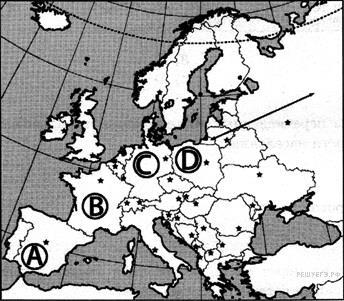 А  2) В	3)С	4) DКакая из перечисленных стран является членом ОПЕК?1) Аргентина	2) Нигерия	3) Пакистан	4) США.Какое соответствие «отрасль животноводства — страна, специализирующаяся на этой от- расли» является верным?1) молочное скотоводство — Монголия	2) овцеводство — Финляндия3) свиноводство — Турция	4) молочное скотоводство, свиноводство- ГерманияЧто из перечисленного характерно для природы Финляндии?1) преобладание гор в рельефе 2) широкое распространение хвойных лесов3) наличие действующих вулканов 4) резко континентальный тип климатаЧасть В.Ответом к заданиям этой части (В1–В4) является последовательность цифр, число или слово.В каких трёх из перечисленных стран в структуре производства электроэнергии преобладают ТЭС?Норвегия 2) Россия  3) Франция  4) Польша  5) Швейцария  6) КитайРасположите страны в порядке возрастания в них естественного прироста населения (на 1 тыс. жителей).Танзания 2) Эстония  3) Аргентина  4) НигерОпределите страну по её краткому описанию.Побережье этой островной экономически высокоразвитой страны омывается водами Атлантического океана. Выгодное ЭГП создаёт возможность для экономического сотрудничества со многими странами мира. По форме правления страна является монархией. Особенностью её природы является морской климат. Страна является одним из крупнейших в зарубежной Европе производителей нефти и природного газа. Вокруг столицы сформировалась одна из крупнейших в Европе городских агломераций.Установите соответствие между страной и её столицей.СТРАНА	СТОЛИЦАА) Италия	1) ЗагребБ) Хорватия	2) ИсламабадВ) Пакистан	3) РабатГ)Венгрия	4) Кабул5) Рим 6)БудапештЯпония находится уже в фазе «постиндустриального развития». Проведите не менее 3 доказательств.ОтветыЧасть А.1-4           2-23-44-15-16-27-18-А9-210-411-2Часть В. 1-1,2,62- 3, 1,2,43-Великобритания 4- А-5Б- 1В-2Г-6Критерии оцениванияСистема оценивания: Проверочная работа составлена из вопросов на уровне: часть А – базовый уровень (вопросы с одним правильным вариантом ответа), часть В – задания повышенного уровня сложности (на установление соответствия, выбора нескольких правильных ответов, дописать определение, вставить пропущенные слова, объяснить явление, датьхарактеристику и т. д). Часть А – каждый правильный ответ оценивается в 1 балл (11 баллов), часть В – 2 балла (6 баллов). Итого – 14 баллов.Критерии оценок:«5»- 13- 14 баллов«4» - 10-12 баллов«3» - 6-9 баллов«2» - менее 5 баллов№заданияКЭСОписание элементов предметного содержания16.1.Многообразие стран мира. Основные типы стран26.1.Многообразие стран мира. Основные типы стран36.1.Многообразие стран мира. Основные типы стран46.4.Особенности природно-ресурсного потенциала, населения,хозяйства, культуры крупных стран мира53.5.Городское и сельское население мира. Урбанизация как всемирныйпроцесс64.3.Ведущие страны – экспортеры основных видов сельскохозяйственнойпродукции73.2.География религий мира84.3.Ведущие страны – экспортеры основных видов сельскохозяйственнойпродукции95.2.Рациональное и нерациональное природопользование. Особенностивоздействия на окружающую среду различных сфер и отраслей хозяйства105.1.Природные ресурсы. Основные виды природных ресурсов, ихразмещение113.2.География религий мира123.3.Динамика численности населения Земли и крупных стран.Концепция демографического перехода. Географическиеособенности воспроизводства населения мира. Постоянный рост населения Земли, его причины и последствия.Демографическая политика135.2.Рациональное и нерациональное природопользование.Особенности воздействия на окружающую среду различных сфер и отраслей хозяйства№ заданияУровень сложностиКЭСМакс. баллТребования к уровню подготовки учащихся1Базовый6.1.1Знать/понимать классификации странмира2Базовый6.1.1Знать/понимать ранжированный рядстран по площади территории3Базовый6.1.1Знать/понимать население стран мира4Базовый6.4.1Знать/понимать государственныеязыки стран мира5Базовый3.5.1Уметь классифицировать страны поуровню урбанизации6Базовый4.3.1Уметь работать с географическойкартой7Базовый3.2.1Уметь читать географическую карту8Базовый4.3.1Уметь читать географическую карту9Базовый5.2.1Знать/понимать влияние различныхвидов транспорта на окружающую среду10Базовый5.1.1Уметь определять по карте районы добычи различных полезныхископаемых11Повышенный3.2.5Уметь соотносить страны и религии при помощи географической карты12Повышенный3.3.2Использовать приобретенные знания и умения в практическойдеятельности и повседневной жизни: объяснять зависимость процессоввоспроизводства населения от различных показателей13Повышенный5.2.2Использовать приобретенные знания и умения в практическойдеятельности и повседневной жизни:объяснять и оценивать последствияэкологических проблемСтранаРелигия1. КитайА. исламБ. конфуцианство2. Саудовская АравияА. исламБ. конфуцианство3. ИталияВ. буддизмГ. католицизм Д. христианство4. МонголияВ. буддизмГ. католицизм Д. христианство5. ГрецияВ. буддизмГ. католицизм Д. христианство№заданияКЭСОписание элементов предметного содержания16.1.Многообразие стран мира. Основные типы стран26.2.Современная политическая карта мира35.1.Природные ресурсы. Основные виды природных ресурсов, их размещение43.1.Географические особенности размещения населения.Неравномерность размещения населения земного шара: основные черты и факторы56.4.Особенности природно-ресурсного потенциала, населения, хозяйства,культуры крупных стран мира64.2.Ведущие страны – экспортеры основных видов промышленнойпродукции. Факторы размещения производства76.4.Особенности природно-ресурсного потенциала, населения, хозяйства,культуры крупных стран мира84.4.Основные международные магистрали и транспортные узлы94.3.Ведущие страны – экспортеры основных видовсельскохозяйственной продукции106.1.Многообразие стран мира. Основные типы стран116.2.Современная политическая карта мира124.2.Ведущие страны – экспортеры основных видов промышленнойпродукции. Факторы размещения производства134.3.Ведущие страны – экспортеры основных видовсельскохозяйственной продукции143.3.Динамика численности населения Земли и крупных стран. Концепция демографического перехода. Географические особенностивоспроизводства населения мира. Постоянный рост населения Земли, его причины и последствия. Демографическая политика154.1.Отраслевая структура хозяйства. География основных отраслейпроизводственной и непроизводственной сфер166.4.Особенности природно-ресурсного потенциала, населения, хозяйства,культуры крупных стран мира176.4.Особенности природно-ресурсного потенциала, населения, хозяйства,культуры крупных стран мира№ заданияУровень сложностиКЭСМакс. баллТребования к уровню подготовки учащихся1Базовый6.1.1Знать/понимать многообразие странЗарубежной Азии2Базовый6.2.1Знать/понимать экономико-географическое положение стран Зарубежной Азии3Базовый5.1.1Знать/понимать природные ресурсыстран Зарубежной Азии4Базовый3.1.1Знать/понимать численность населениястран Зарубежной Азии5Базовый6.4.1Знать/понимать население странЗарубежной Азии6Базовый4.2.1Знать/понимать отрасти специализациистран Зарубежной Азии7Базовый6.4.1Знать/понимать хозяйственнуюспециализацию стран Зарубежной Азии8Базовый4.4.1Знать/понимать транспортную системустран Зарубежной Азии9Базовый4.3.1Знать/понимать отрасли специализации сельского хозяйства стран ЗарубежнойАзии10Базовый6.1.1Знать/понимать многообразие странАфрики11Базовый6.2.1Знать/понимать государственноеустройство стран Африки12Базовый4.2.1Знать/понимать природно-ресурсныйпотенциал стран Африки13Базовый4.3.1Знать/понимать отрасли специализациисельского хозяйства стран Африки14Базовый3.3.1Знать/понимать численность населениястран Северной Америки15Базовый4.1.1Знать/понимать отрасли хозяйствастран Северной Америки16Повышенный6.4.2Уметь определять страну по ее экономико-географическойхарактеристике17Повышенный6.4.3Использовать приобретенные знанияи умения в практической деятельности и повседневной жизни: приводитьпримеры и доказательства ЭГП стран№заданияКЭСКонтролируемые элементы содержания16.1.Многообразие стран мира. Основные типы стран26.1.Многообразие стран мира. Основные типы стран36.4.Особенности природно-ресурсного потенциала, населения, хозяйства, культуры крупных стран мира46.4.Особенности природно-ресурсного потенциала, населения,хозяйства, культуры крупных стран мира54.4.Основные международные магистрали и транспортные узлы63.3.Динамика численности населения Земли и крупных стран. Концепция демографического перехода. Географические особенностивоспроизводства населения мира. Постоянный рост населения Земли, его причины и последствия. Демографическая политика76.2.Современная политическая карта мира86.2.Современная политическая карта мира93.3.Динамика численности населения Земли и крупных стран. Концепция демографического перехода. Географические особенностивоспроизводства населения мира. Постоянный рост населения Земли, его причины и последствия. Демографическая политика106.3.Столицы и крупные города114.3.Ведущие страны – экспортеры основных видов сельскохозяйственнойпродукции125.1.Природные ресурсы. Основные виды природных ресурсов, ихразмещение136.3.Столицы и крупные города146.4.Особенности природно-ресурсного потенциала, населения, хозяйства,культуры крупных стран мира156.4.Особенности природно-ресурсного потенциала, населения, хозяйства,культуры крупных стран мира164.5.Международные экономические отношения. Мировой рынок товаров и услуг. География международных экономических связей. Мироваяторговля и туризм174.6.Интеграционные отраслевые и региональные союзы184.3.Ведущие страны – экспортеры основных видов сельскохозяйственнойпродукции196.3.Столицы и крупные города206.4.Особенности природно-ресурсного потенциала, населения, хозяйства,культуры крупных стран мира213.2.География религий мира226.4.Особенности природно-ресурсного потенциала, населения, хозяйства, культуры крупных стран мира236.4.Особенности природно-ресурсного потенциала, населения, хозяйства,культуры крупных стран мира246.4.Особенности природно-ресурсного потенциала, населения, хозяйства,культуры крупных стран мираОтметка«2»«3»«4»«5»Тестовый балл0-1213-2122-2829-32№ заданияУровень сложностиКЭСМакс. баллТребования к уровню подготовки учащихся1Базовый6.1.1Знать/понимать формы правления стран2Базовый6.1.1Знать/понимать формы правления стран3Базовый6.4.1Знать/понимать физико-географическуюхарактеристику стран4Базовый6.4.1Знать/понимать экономико-географическую характеристику стран5Базовый4.4.1Уметь работать с географической картой6Базовый3.3.1Знать/понимать население стран7Базовый6.2.1Уметь определять положение стран накарте мира8Базовый6.2.1Уметь определять географическоеположение стран по карте мира9Базовый3.3.1Знать/понимать население стран мира10Базовый6.3.1Знать/понимать страны и их столицы11Базовый4.3.1Знать/понимать отрасли хозяйственнойспециализации стран мира12Базовый5.1.1Знать/понимать природные ресурсыстран мира13Базовый6.3.1Уметь соотносить страны, их столицы иформы государственного устройства14Базовый6.4.1Знать/понимать экономико-географическую характеристику регионов и стран мира15Базовый6.4.1Знать/понимать историю исследования изаселения стран16Базовый4.5.1Знать/понимать страны, являющиеся иностранными инвесторами вэкономику отдельных государств17Повышенный4.6.2Знать/понимать международныеэкономические группировки18Повышенный4.3.2Уметь соотносить тип сельского хозяйстваи специализацию стран19Повышенный6.3.2Уметь соотносить страну и ее столицу20Повышенный6.4.2Знать/понимать характеристику отдельныхрегионов США21Повышенный3.2.2Знать/понимать религии стран мира22Повышенный6.4.2Использовать приобретенные знания и умения в практической деятельности и повседневной жизни: определятьдостопримечательности стран мира по их характеристике23Повышенный6.4.2Использовать приобретенные знанияи умения в практической деятельности и повседневной жизни: устанавливатьвзаимосвязи между странами и отраслями их специализации на основе работы с картой24Повышенный6.4.2Использовать приобретенные знанияи умения в практической деятельности и повседневной жизни: определять страну по описанию с использованием несколькихтематических карт1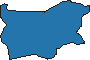 2 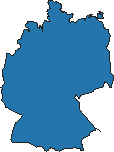 3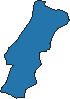 4 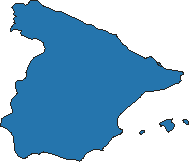 5 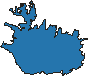 1) североевропейскийа) Преобладание растениеводства: фрукты,	цитрусовые,виноград, оливки, миндаль и т.д.2) среднеевропейскийб)	интенсивное	молочное	животноводство,	кормовые культуры, серые хлеба3) южноевропейскийв) молочное и молочно-мясное скотоводство, свиноводство и птицеводство1) сыр1) Нидерланды2) пивоварение2) Франция, Нидерланды, Швейцария3) виноградные вина3) Германия и Чехия4) цветы4) Франция, Испания, Италия, Португалия